COMMANDES D’ECLAIRAGEEn règle générale, la gestion d’éclairage sera réalisée par des détecteurs de présence et de luminosité. La nature des détecteurs, le nombre, les valeurs de réglages de luminosité et de temporisation seront adaptés aux locaux et aux sources d’éclairage pilotées. Les circuits seront correctement subdivisés afin que seules les zones obscures soient allumées en journée. Tous les détecteurs devront-êtres réglables par télécommande.  Principes de fonctionnement et prescriptions matériels1- Gestion des Circulations, Cages d’escaliers : Fonctionnement automatique par détecteur de présence et de luminosité sur 2/3 de l’éclairage, 1/3 sur commande non-accessible au public permettant de respecter la réglementation EC6.1Réglementation des Etablissements recevant du public du 30 novembre 2007 : DGUHC, article 14 : ECLAIRAGE DES CIRCULATIONS INTERIEURES : Dans le cas d’un fonctionnement par détection de présence, la détection doit couvrir l’ensemble de l’espace concerné et deux zones de détection successives doivent obligatoirement se chevaucher.Réglementation de Sécurité contre les risques d’incendie et de panique dans les Etablissements recevant du public : EC6.1 (arrêté du 21 mai 2008) : Les dégagements ne doivent pas pouvoir être plongés dans l'obscurité totale à partir des dispositifs de commande accessibles au public ou aux personnes non autorisées « ou à partir de détecteurs de présence ou de mouvement »Détecteur type PD4-M-1C-Couloir + Esclaves en montage plafond (encastré ou saillie suivant la nature du plafond) de marque BEG LUXOMAT ou techniquement équivalent et aura les caractéristiques suivantes : 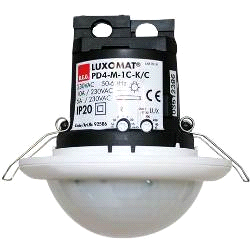 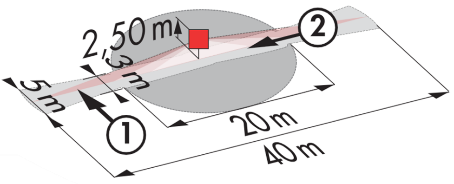 Indice de protection : AP : IP54 avec socle, FP : IP20/Classe II/CE,Zones de détection h=2,50 m : 40 x 5 m de biais, 20 x 3 m de face, Ø8 m verticalePuissance : 2300W cos φ 1/1150VA cos φ 0.5, LED 300W maxiTemporisation : 30 s à 30 min ou impulsion / Luminosité : 10 à 2000 LuxContrôle permanent de l’apport de lumière du jour et de la lumière artificielleApplications : Circulations  Détecteur type LC Plus 280° en montage mural de marque BEG LUXOMAT ou techniquement équivalent et aura les caractéristiques suivantes : Indice de protection : IP54/Classe II/CE,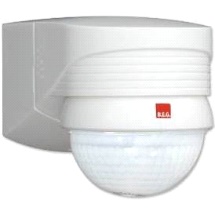 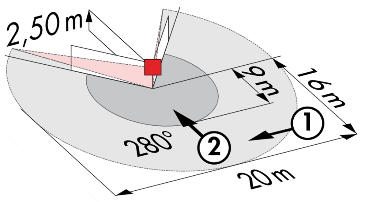 Zones de détection h=2,50 m : 16 m de biais, 9 m de face, 2 m verticalePuissance : 2000W cos φ 1/1000VA cos φ 0.5, LED 250W maxiTemporisation : 15 s à 16 min ou impulsion / Luminosité : 2 à 2500 LuxApplications : Escaliers2- Gestion des Petits Locaux, Sas, Sanitaires : Fonctionnement automatique par détecteur de présence et de luminositéDétecteur type PD3N-1C en montage plafond (encastré ou saillie suivant la nature du plafond) de marque BEG LUXOMAT ou techniquement équivalent et aura les caractéristiques suivantes : 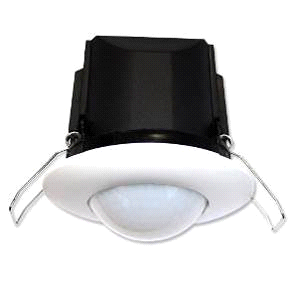 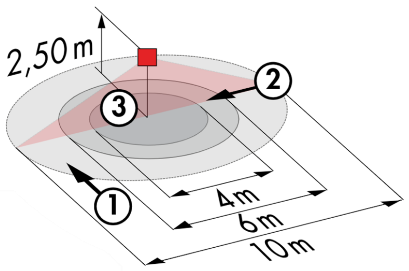 Indice de protection : AP : IP44, FP : IP23/Classe II/CE,Zones de détection h=2,50 m : Ø10 m de biais, Ø6 m de face, Ø4 m activité assisePuissance : 2300W cos φ 1/1150VA cos φ 0.5, LED 300W maxiTemporisation : 30 s à 30 min ou impulsion / Luminosité : 10 à 2000 LuxApplications : Petits Locaux, Sas, Sanitaires 3- Gestion du Parking :Fonctionnement automatique par détecteur de présence sur luminaires gradables DALI. Le système de gestion d’éclairage pilotera, par niveau, une surface maximum de 500m² et assurera un abaissement des éclairages aux seuil minimum réglementaire en cas d’inoccupation de la zone.  L’éclairage de chaque niveau pourra-t-être forcé depuis la loge gardien à l’allumage et à l’extinction.  Détecteur type PD4N-M-DACO-DALI 2 + Esclaves en montage plafond (encastré ou saillie suivant la nature du plafond) de marque BEG LUXOMAT ou techniquement équivalent et aura les caractéristiques suivantes : 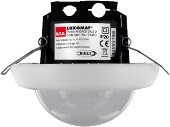 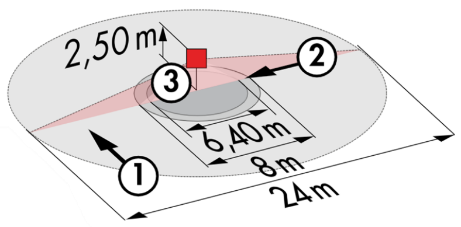 Indice de protection : AP : IP54 avec accessoire Saillie, FP : IP20/Classe II/CE,Zones de détection h=2,50 m : Ø24 m de biais, Ø8 m de face, Ø6.40 m activité assiseInterface : Certifiée DALI 2, commande de drivers numériques en mode broadcastTemporisation :  1 à 150 min ou impulsion / Luminosité : 10 à 2500 LuxFonction balisage à 10 à 30% en cas d’inoccupation / 40 Drivers numériques DALI Réglages : Par application smartphone BEG-One bidirectionnelle (lecture / écriture)Applications : Circulations parking, Places de Stationnement 